気楽生活キャンプ場合同キャンプ2022行き先：気楽生活オートキャンプ場日時：2022年7月30日(土)～7月31日(日) 雨天中止事前説明会：7月24日(金)キャンプの持ち物や注意点の説明、使用する道具の確認をします。参加を検討している方や質問など聞きたいことを気軽に聞いて下さい参加費：中学生以上2,500円６歳～小学生1,000円(5歳未満無料)参加費は当日現金にてお支払い下さい※マスク着用・検温・アルコール消毒にご協力下さいまた、天候などで施設が利用できなくなった場合は中止となります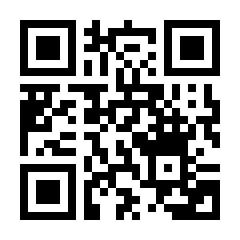 申込み期間(先着順)7月1日(金)～7月20日(水)https://tsurutoro.com/ 申込みはこちら→※子供だけの参加は出来ませんグループに一人以上大人がご参加いただき、その方を代表者として申し込んで下さい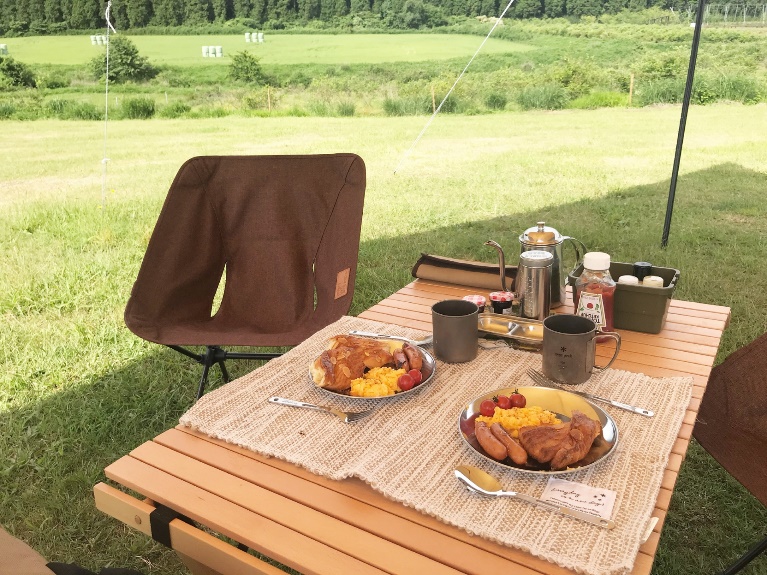 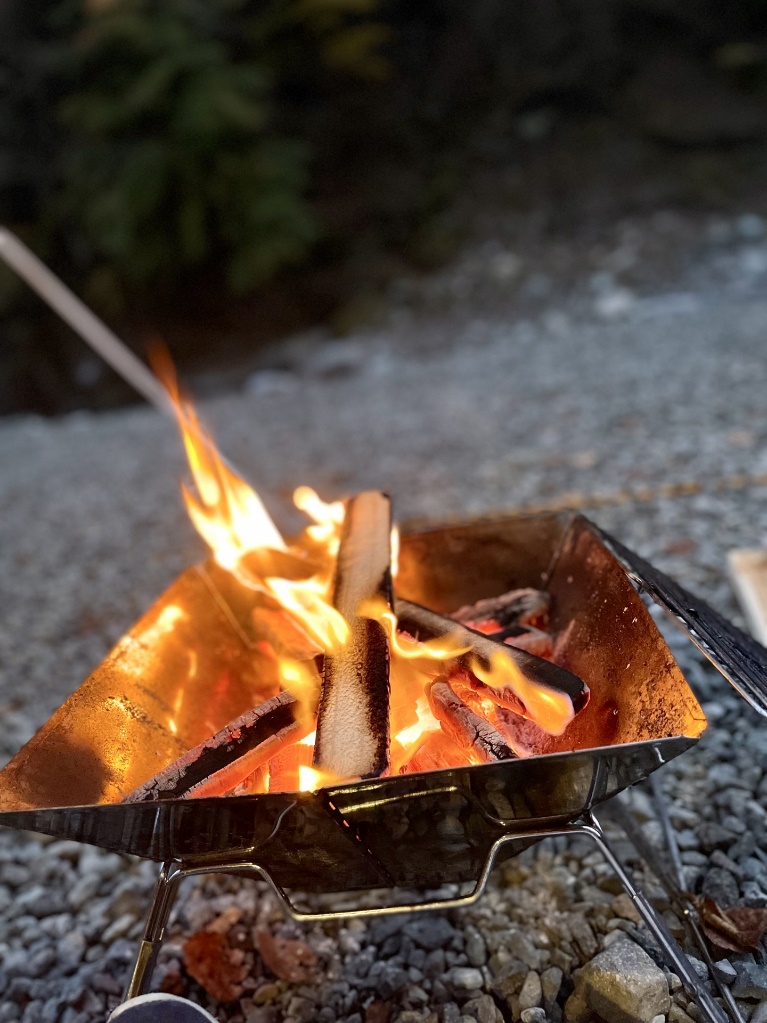 ★当日のスケジュール★11:00	現地集合(デイキャンプ場)12:00	バーベキュー14:00	イベント16:00	テント張り17:00	カレー作り18:30	晩ごはん20:00	キャンプファイヤー21:30	子供の就寝22:00	大人ミーティング7:00	起床・ラジオ体操7:30	朝ごはん8:30	テントの片付け11:00	解散詳細な連絡・変更事項は気楽生活キャンプ場から
メールでお知らせすることがありますhttps://tsurutoro.com/申込みはこちら↓主催：気楽生活オートキャンプ場メール：example@gmail.com電話：090-1234-5678